Влечёт ли злостное уклонение от уплаты алиментов на детей лишение родительских прав?На Ваш вопрос отвечает прокурор Исаклинского района Самарской области  Павел Грибов.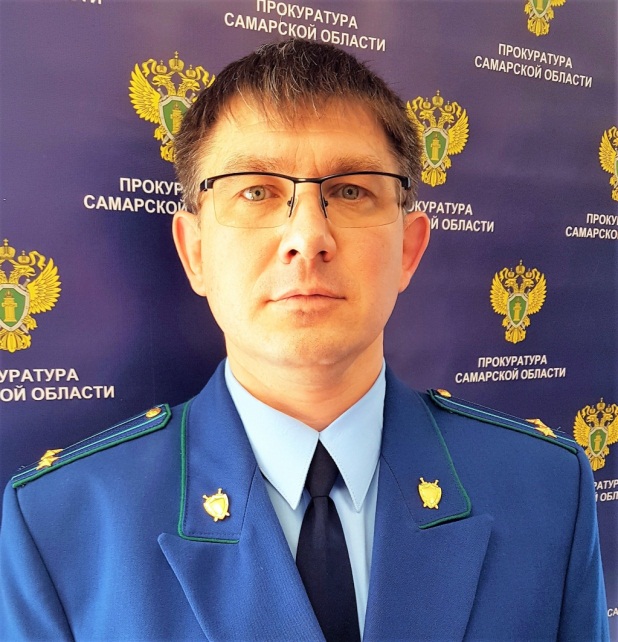 В силу ст. 69 Семейного кодекса РФ злостное уклонение от уплаты алиментов может являться основанием для лишения родителей родительских прав.Суд, решая вопрос о лишении родительских прав по этому основанию, оценивает, имело ли место злостное уклонение родителя от уплаты алиментов, учитывая в частности продолжительность и причины неуплаты средств на содержание ребенка.Согласно постановлению Пленума Верховного Суда Российской Федерации от 14.11.2017 № 44 «О практике применения судами законодательства при разрешении споров, связанных с защитой прав и законных интересов ребенка при непосредственной угрозе его жизни или здоровью, а также при ограничении или лишении родительских прав» о злостном характере уклонения от уплаты алиментов может свидетельствовать, например, наличие задолженности, образовавшейся по вине плательщика алиментов; сокрытие им действительного размера заработка и (или) иного дохода, из которых должно производиться удержание алиментов; розыск родителя, обязанного выплачивать алименты, ввиду сокрытия им своего места нахождения; привлечение родителя к административной или уголовной ответственности за неуплату средств на содержание несовершеннолетнего (ч. 1 ст. 5.35.1 Кодекса Российской Федерации об административных правонарушениях, ч. 1 ст. 157 Уголовного кодекса Российской Федерации).17.11.2020